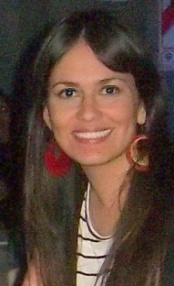 1-DATOS PERSONALES:  APELLIDO y NOMBRE: Gurmendi María Noelia	            	EDAD:	30 años	                         DOMICILIO: Belgrano sur 1849	TELÉFONO: 0385-155-162300		E-MAIL: noegurmendi@gmail.com  			2- FORMACION ACADÉMICA:ESTUDIOS UNIVERSITARIOS:Técnico en Información Económico y Social (Universidad Nacional de Santiago del Estero). Año de finalización 2011Licenciada en Sociología (Universidad Nacional de Santiago del Estero). Año de finalización 2013ESTUDIOS DE POSTGRADO: Doctoranda en Cs. Sociales (Universidad Nacional de Tucumán). Actualmente en curso3- INVESTIGACION: BECAS/GRUPOS/TRABAJOS DE INVESTIGACION:(2015-2020) Actualmente Becaria Doctoral por CONICET. Resolución D N°2218/14  bajo la dirección del Dr. Carlos V. Zurita y Codirección de Jorge Luis Silveti(2013-2015) Integrante de Proyecto de Investigación de la  Facultad de Humanidades, Ciencias Sociales y de la Salud, Secretaría de Ciencia y Técnica. UNSE. Denominado: “Cambios en la Estructura Económica, Generación de Renta y Desarrollo Productivo en Santiago del Estero, 1994-2007”, Director Lic. Jorge Luis Silveti. Código del Proyecto 23/D167.(2013-2014) Ayudante de Segunda Categoría en Investigación en  proyecto denominado  “Cambio estructural y  productivo en Santiago del Estero 1994/2007”. Dirigido por el Lic. Jorge Luis Silveti. Resolución FHCSyS- Nro. 571/2013.(2012-2013) Becaria -Programa de Beca de estimulación científica (CIN)en proyecto denominado “Cambio estructural y  productivo en Santiago del Estero 1994/2007”.dirigido por el Lic. Jorge Luis Silveti, Resolución P N°160-2012.(2011-2012) Ayudante de Segunda Categoría en Investigación en proyecto denominad  “La Sociología como género literario. Oficio y artesanía en la escritura sociológica”. Dirigido  por el Dr. Carlos V. Zurita. Resolución FHCSyS- Nro. 393/2011. (2011) Integrante  de Proyecto de Investigación de la  Facultad de Humanidades, Ciencias Sociales y de la Salud, Secretaría de Ciencia y Técnica. UNSE. Denominado: “La sociología como género literario. Oficio y Artesanía en la escritura sociológica”. Director: Dr. Carlos V Zurita.4- AREA TEMATICA DE INVESTIGACION:PRINCIPAL: SOCIOLOGIA DEL TRABAJOSECUNDARIA: ECONOMIA SOCIAL, DESARROLLO PRODUCTIVO, TEORIAS DEL DESARROLLO